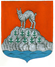 АДМИНИСТРАЦИЯ МУНИЦИПАЛЬНОГО ОБРАЗОВАНИЯСЕВАСТЬЯНОВСКОЕ СЕЛЬСКОЕ ПОСЕЛЕНИЕМУНИЦИПАЛЬНОГО ОБРАЗОВАНИЯПРИОЗЕРСКИЙ МУНИЦИАЛЬНЫЙ РАЙОН ЛЕНИНГРАДСКОЙ ОБЛАСТИП О С Т А Н О В Л Е Н И Еот 26 декабря 2022 года                                                                                                  № 251  В соответствии с постановлением Правительства Ленинградской области от 13.03.2018 № 78  «Об утверждении порядков предоставления мер социальной поддержки отдельным категориям граждан и признании утратившими силу отдельных постановлений Правительства Ленинградской области»,  областным законом Ленинградской области от 17.11.2017 № 72-оз "Социальный кодекс Ленинградской области", Уставом  муниципального образования Севастьяновское сельское поселение Приозерского района Ленинградской области, администрация муниципального образования Севастьяновское сельское поселение Приозерского района Ленинградской области ПОСТАНОВЛЯЕТ:1. Установить цену на доставку печного топлива (дрова, уголь) отдельным категориям граждан, проживающих в домах, не имеющих центрального отопления, для определения размера денежной компенсации части расходов на доставку печного топлива в 2023 году:- за 1 куб. м.  дров (длина чурбака до 0,75 м) – 1217,53 руб.;- за 1 тонну угля -  1376,67 руб.2. Цена на доставку печного топлива (дрова, уголь), установленная пунктом 1 настоящего постановления, используемая для определения размера денежной компенсации части расходов на доставку печного топлива в 2023 отдельным категориям граждан, действует с 1 января 2023 года по 31 декабря 2023 года. 3. Денежная компенсация предоставляется гражданам из числа лиц, указанных в пункте 1.2 Порядка на назначения и выплаты денежной компенсации части расходов на приобретение топлива и(или) баллонного газа отдельным категориям граждан, проживающих в домах, не имеющих центрального отопления и(или) газоснабжения, утвержденного постановлением Правительства Ленинградской области от 13.03.2018 № 78 «Об утверждении порядков предоставления мер социальной поддержки отдельным категориям граждан и признании утратившими силу отдельных постановлений Правительства Ленинградской области».2 Опубликовать настоящее постановление на официальном сайте муниципального образования Севастьяновское сельское поселение в сети Интернет.3. Настоящее постановление вступает в силу с даты опубликования и распространяется на правоотношения, возникшие с 01.01.2023 года.4. Контроль за исполнением настоящего постановления возложить на заместителя главы администрации Скороделову Г.А.. Глава администрации  МО Севастьяновское сельское поселение                                               О. Н. ГерасимчукИсп.: Скороделова Г.А.Разослано.: Дело-3, прокуратура-1, СМИ-1, ЕИРЦ, УК ТВЭЛОблСервис«Об установлении  цены на доставку печного топлива (дрова, уголь) отдельным категориям граждан, проживающих в домах, не имеющих центрального отопления, для определения размера денежной компенсации части расходов на доставку печного топлива в 2023 году на территории муниципального образования Севастьяновское сельское поселение Приозерского района Ленинградской области»